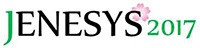 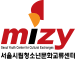 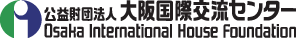 JENESYS2017　한일간의 초청사업한국대학생 초청・교류 프로그램「인연」모집요강본 사업은 공익재단법인 일한문화교류기금이 실시하는 기획경쟁공모에 채택된 것입니다.2017년 8월 3일공익재단법인 오사카국제교류센터지원자분께개인정보 취급사항에 대해서아래의 문장을 반드시 읽어주시고, 지원서의「4.개인정보취급」란에 동의해 주십시오.이번 초청사업에 필요한 참가자 모집과 참가수속 실시를 목적으로, 여러분의 개인정보를 수집합니다. 오사카국제교류센터에서는 개인정보의 적절한 취급에 만전을 기하고 있으니, 지원자 여러분께서는 아래사항의 내용을 이해하셔서, 개인정보 제공에 동의해 주시기를 부탁드립니다.1．이용목적수집한 개인정보는, 본 사업에 필요한 참가조정, 사무연락, 여행수속 등의 목적 이외에는 사용하지 않습니다. 또한, 개인정보에는 건강상태도 포함됩니다. 이 정보는 개인의 건강관리, 식사준비 등에  이용됩니다.2．위탁업자에 대한 개인정보의 제공본 사업의 실시에 있어서, 일부 사업(여행수속, 인쇄, 발송 등)을 외부에 위탁하고 있습니다.여러분께 수집한 개인정보를 외부 위탁업체에 제공해서 여행수속 등을 실시합니다.이 경우, 절차에 있어서 필요한 개인정보만을 제공하고, 개인정보취급에 관한 계약을 체결해, 개인정보를 적절하게 관리하도록 하겠습니다.3．JENESYS2017사업 실시운영 관계기관에 대한 개인정보의 제공본 사업을 수행함에 있어, 여러분께 수집한 개인정보를 JENESYS2017「대일이해촉진교류 프로그램」을 추진・실시하는 관계기관（외무성, 일한문화교류기금）에 제공하는 경우가 있습니다.4. 사진・동영상의 사용 및 제공사업실시 기간 중에 오사카국제교류센터 또는 제3자가 촬영하는 사진・영상 및 참가자 본인이 촬영해서SNS등 에 게재한 사진・영상은 오사카국제교류센터의 홍보매체（홈페이지, 연보, 홍보지, SNS등）나 사업실시 후에 작성하는 보고서에 사용하고, 실시운영 관계기관（외무성, 일한문화교류기금）에 제공하는 경우가 있습니다.1취지・목적「대일이해 촉진교류 프로그램(JENESYS2017)」은, 외무성에 의해 일본과 아시아대양주의 각국・지역과의 사이에서 장래, 각계에서의 활약이 기대되는 우수한 인재를 초청・파견하는 사업입니다. 본 사업은 장래를 짊어질 한국의 인재를 초청해, 일본의 경제・산업(농업을 포함), 사회, 문화, 역사 등에 대한 이해를 넓히고 인적 교류를 통해 좀 더 나은 한일상호 이해증진에 기여하는 것을 목표로 합니다. 공익재단법인 오사카국제교류센터는 서울시립청소년문화교류센터(MIZY센터)와 연계해 '물건 만들기(제조)×지역 만들기×인연 만들기'를 테마로, 21세기의 한일관계의 장래를 짊어질 한국의 인재를 오사카・간사이에 초청합니다. 일본의 전통문화, 오사카의 물건 만들기, 지역 만들기 등을 시찰하고, 호스트 패밀리와 대학생, 시민자원봉사자와의 교류를 통하여 일본의 매력을 이해하고, 세계에 발신해 줄 수 있는 한국의 대학생을 모집합니다.2목적・일본을 방문하여, 일본의 물건 만들기와 지역 만들기에 대하여 학습하고, 일본의 다양한 매력을 발견한다.・일본의 대학생과 시민자원봉사자와의 교류를 통해 일본에 대한 이해를 도모한다.・프로그램 진행 중과 귀국 후에도, 지속적인 온라인·오프라인 활동을 통해, 일본의 매력을 대외적으로 발신하여 일본에 대한 관심 증진에 기여한다.3실시기간・모집인원실시기간：11월3일(금) − 11월12일(일)모집인원：24명 예정4프로그램 일정11월3일(금/축일) 인천국제공항 (11:05출발), 간사이국제공항 도착, 아베노 방재 센터 시찰11월4일（토）오사카 대학 축제교류, 홈스테이 체험11월5일（일）홈스테이 체험11월6일（월）오사카 중소기업과 물건 만들기 교류, 히가시 오사카 공장 시찰, 나카자키쵸 시찰11월7일（화）일본문화 프로그램, 주오사카 대한민국총영사관 공식방문, 사찰숙박 체험(고야산)11월 8일（수）세계유산(고야산) 산책, 다도 체험, 사카이 나나마치 시찰11월 9일（목）야츠하시 만들기, 마이코상과 교류, 교토 마치야 시찰11월10일（금）오사카성 시찰, 긴키대학 국제학부 학생과 교류 및 캠퍼스 견학11월11일（토）간사이 지역의 대학생과 거리 산책, 성과 발표회11월12일（일）간사이국제공항, 인천국제공항(13:55 도착)                                   *일정은 변경될 수도 있습니다.5선발과정신청서 접수마감           8월24일(목)서류전형 합격자 발표　	　9월15일(금) 면접　		　　　  　9월22일（금）23일（토）　　　장소：MIZY센터최종합격자 발표　	　9월25일（월）6활동기간사전연수　		　10월21일（토）　　　　　　　　장소：MIZY센터일본초청 프로그램　　　　 11월3일（금）～11월12일 (일)（9박10일）성과보고 발표회　　　　　 12월2일（토）(예정）　　　　　장소：MIZY센터※성과보고 발표회의 일정은 변경될 수도 있습니다.7지원자격모집 대상자・한국 국적을 가진 한국 내 거주 대학생 (만 18세에서 30세까지)・과거에 일본정부 관련사업으로 일본에 초청된 경력이 없는 자(※최종합격자에게는 공익재단법인 일한문화교류기금에서 일본초청 경력에 대해 조회합니다.) ・SNS등에서 영향력·발신력이 있는 계정 사용자~④중 한 가지 조건에 해당하는 자가 대상입니다.Facebook이나 Instagram등의 발신력이 있는 SNS계정을 갖고 있으며, 친구(팔로어)가100명 이상인 자동영상・영상제작의 경험이 있는 자SNS투고를 정기적으로(주 몇 회 이상)하는 자영향력 있는 블로그를 갖고 있으며, 정기적으로 기사를 투고하고 있는 자참가조건・아래의 항목을 참가 조건으로 합니다.1일 수 차례 포스팅이 가능한 자Naver, Facebook의 두 계정이 있거나, 사전모임 때까지 계정 생성 가능한  자프로그램 종료 후에도 계속해서 SNS 활동을 통해 정보발신이 가능한 자원활한 프로그램 실시를 위해, 연수 기간 중 시간엄수 가능한 자사전 연수회, 성과보고 발표회를 포함한 상기 활동기간의 전 스케줄에 참가할 수 있는 자8신청방법제출서류：
MIZY홈페이지에(www.mizy.net)에서 지원서의 서식을 다운로드 하여 작성 후 메일로 제출해 주십시오.※지원서와 동의서는, 반드시 모집요강을 숙지하여, 본 프로그램의 내용과 주의사항을 바르게 이해하신 후에 작성해 주십시오.·제출서류：지원서 1부 (사진부착), 동의서① 1부          동의서②에 관해서는 서명・날인 후, 면접 시 제출해주십시오.제출처:　haetsal@mizy.net에 제출제출마감: 8月24日（목）23:59 까지9전형제1차 전형(서류전형)제출된 신청서에 의해 전형을 실시, 9월 15일(월)에 MIZY센터 홈페이지（www.mizy.net）상에서 제1차 전형합격자의 신청번호의 공개와 동시에, 개별 SMS(문자메시지)로 통지합니다.제2차 전형（면접）：제1차 전형합격자에 대해서, 아래와 같이 실시합니다.교통비는 본인부담입니다.일시： 9월22일（금）・23일（토）　　　장소：MIZY센터（주소：서울특별시 중구 퇴계로 26가길 6,  2층）※서명 날인한 동의서②와 여권 사본을 반드시 지참해 주십시오.10경비부담참가자에게 소요되는 아래의 경비에 대해서는 공익재단법인오사카국제교류센터가부담합니다. 서울왕복 항공료 (공항세, 항공 보험료, 연료비 포함)일본체재 비용（교통비, 식비, 숙박비, 시찰 등의 입장료, 단, 숙박비는 객실료와 세금, 서비스료만 해당）프로그램 진행중의 해외여행보험료※　개인부담비용・자택에서 인천국제공항까지 소요된 한국국내 교통비(왕복)・일본 출발일 전날과 귀국 당일, 한국 국내에서 개인 필요에 따라 소요된 숙박비・사전연수에 출석하기 위해 소요된 경비・개인적인 용돈 등 프로그램수행과는 무관한 경비・주최자가 경비부담하는 해외여행보험과는 별도로 참가자가 임의로 가입하는 보험11주의사항최종 합격자 발표를 참가결정으로 간주합니다. 참가결정후의 개인사정에 의한 취소로 발생하는 경비(왕복항공운임・일본에서의 체재비 등)는 전액 본인 부담으로 합니다.(2)프로그램실시중에 방문단원의 건강상태나 행동 등이 부적절하다고 판단된 경우는, 프로그램참가를 중지하고 귀국을 명하는 경우가 있습니다. 참가중지로 인해 발생하는 비용에 대해서는 해당자에게 청구할 수도 있습니다.12문의처담당: 교류협력팀 전수아（Suah Jeon）070-4667-3785 / haetsal@mizy.net서울시립청소년문화교류센터（MIZY센터）　　04628 서울특별시 중구 퇴계로 26가길6(예장동)  TEL.02-755-1024(대표)   |   FAX.02-755-7057http://www.mizy.net/